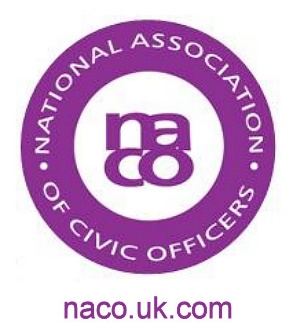 List of dates which may be useful to the Civic Office 2016EventNotes27 JanuaryHolocaust Memorial Day28 FebruaryAnniversary of end of Gulf War25th anniversary14 MarchWW1 Single Commemorative ActNACO project – see information on website14 MarchFly the Flag for Commonwealth Day17 MarchNACO Training EventFurther information on NACO website21 MarchInternational Day for the Elimination of Racial Discrimination23 AprilSt George’s Day Annual Scout Parades are held near this date23 AprilCelebration of 400 years of Shakespeare’s legacyWilliam Shakespeare died in 161625 AprilAnzac DayMany services are held on the nearest Sunday8 MayVE Day (marking the end of World War II in Europe)9 MayEurope Day12 – 15 MayPageant celebrating Her Majesty The Queen’s lifeHome Park, Windsor Castle31 MayCentenary of the Battle of Jutland6 June to 5 JulyRamadan10 JuneNational Service of Thanksgiving marking Her Majesty The Queen’s 90th  BirthdaySt Paul’s Cathedral11 JuneTrooping the ColourHorse Guards Parade12 JunePatron’s Lunch celebrating Her Majesty The Queen’s 90th BirthdayThe Mall23 JuneReserves DayReserves Day is part of Armed Forces Day programme25 JuneNational Armed Forces Day1 JulyCentenary of the Battle of the SommeInformation on events marking this anniversary can be found on www.gov.uk5 JulyEid10 JulyDisability Awareness Day30 July50th Anniversary of England winning the FIFA World Cup15 AugustVJ Day (marking the end of WWII)2 September350th Anniversary of the Great Fire of London3 SeptemberMerchant Navy Day8-11 SeptemberHeritage Open DaysFor further information visit heritageopendays.org.uk1 OctoberOlder Peoples Day14 October950th Anniversary of the Battle of Hastings21 OctoberTrafalgar Day11 NovemberArmistice Day2 minutes silence13 NovemberRemembrance Sunday24 December950th Anniversary of William the Conqueror being crowned King of England